Муниципальное автономное общеобразовательное учреждение «Средняя общеобразовательная школа № 18» г. Улан-Удэ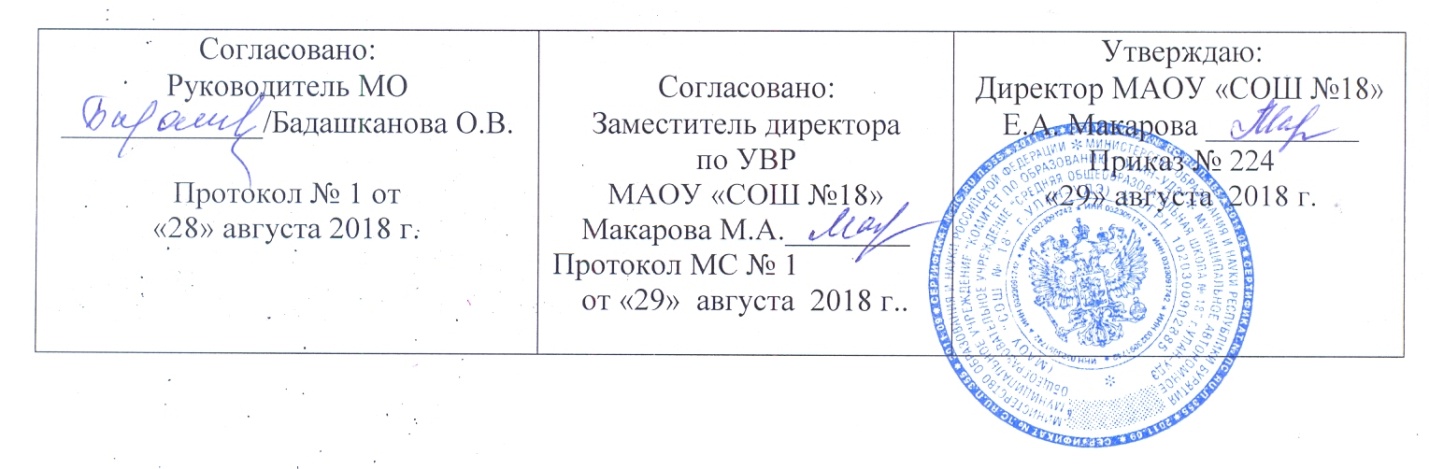 Рабочая программа учебного предметаГеография Бурятии9 классСоставитель программы: Леонов A.Ю., учитель географииг. Улан-Удэ2018 - 2019  учебный годПояснительная записка.Общая характеристика предметаПрограмма географии Бурятии 9 класса разработана на основании примерной программы по географии, по М.О Эрдынеева, Б.А.Чернов «География Бурятии» 8-9 класс. Данная программа рассчитана на обучение географии учащихся 9 класса муниципального автономного образовательного учреждения «СОШ №18». При составлении программы учитываются базовые знания и умения, сформированные у учащихся в 8-9 классе.Актуальность выбора программы  состоит в последовательном развитии идей гуманизации и экологизации школьного географического образования, включающем изменение целей, планируемых результатов, содержания и способов обучения и возрастает в связи с изменениями в сферах общественной жизни, связанными с передачей накопленной культуры и развитием человека в непрерывном процессе смены поколений. Главным объектом изучения в географии Бурятии, является родной край. Построение и содержание курса определяется его общеобразовательным и пропедевтическим значением, возрастными особенностями познавательных возможностей учащихся, а также наличием опорных знаний и умений сформированных у детей при изучении курса окружающий мир в начальной школе и в среднем звене. При изучении этого курса завершается формирование у учащихся представлений о географической картине родного края и мира в целом, которые опираются на понимание географических взаимосвязей общества и природы, воспроизводства и размещения населения, мирового хозяйства и географического разделения труда, раскрытие географических аспектов глобальных и региональных явлений и процессов, разных территорий.Программа полностью реализует идеи новой концепции экологизации географического образования. Данная программа содержит учебно-тематический план изучения материала по курсу географии, которому предшествуют преемственность его содержания с пропедевтическими курсами. Программа рассчитана на обучение географии учащихся 8 класса. При составлении программы учитываются базовые знания и умения, сформированные у учащихся в 6-9 классах при изучении курсов «География России» и «Географии мира».Цель: содействие формированию у школьников целостное представление о современном мире, создание природного образа малой родины, а также развить у школьников познавательный интерес к другим народам и странам, формирование экологической культуры у учащихся.При изучении курса географии Бурятии решаются задачи:Образовательные:сформировать знания учащихся о рельефе, климате, вод суши, биосфере, на местном материале ввести понятия о природном комплексе;показать положительное и отрицательное влияние человека на компоненты и природный комплекс;научить читать топографический план, физико-географическую картину своей республики;Ознакомление учащихся с глобальными и экологическими проблемами, путями их решения;Актуализация представлений о разнообразии природы своей республики, своей страны, мира и сложности протекающих в ней процессов;Актуализация специфических географических и общеучебных знаний, умений;формирование представлений о размещении природных и социально-экономических объектов;формирование знаний об истории заселения и освоения территории республики.Воспитательные:воспитание патриотизма, толерантности, уважения к другим народам и культурам, ориентации на своеобразие духовных традиций народов мира, бережного отношения к окружающей среде;воспитание патриотического отношения к своей Родине: стремления к активному соучастию в решении социально-экономических, экологических, этнических и других проблем, как в государстве, так и в мире в целом;воспитание основ экологической культуры, ответственного отношения к окружающей среде, своему здоровью и здоровью окружающих;формирование и развитие личностного отношения к своему населенному пункту как части Земли;коммуникабельность, умение работать самостоятельно и в группе, публично выступать.Развивающие:развитие познавательных интересов, интеллектуальных и творческих способностей посредством ознакомления с важнейшими географическими особенностями и проблемами мира, его регионов и крупнейших стран;развитие способности к целевому, причинному и вероятностному анализу ситуаций;закрепление знаний, навыков, опыта деятельности и эмоционально-ценностных отношений, необходимых в повседневной жизни каждого человека;развитие эстетического восприятия и оценки состояния окружающей среды, и убеждения в возможности решения;продолжить работу по обучению школьников приёмам пространственного ориентирования в условиях своего населённого пункта и в сельской местности;создавать основу для приобщения учащихся к простейшей исследовательской деятельности; в практической деятельности использовать метод наблюдения полевых исследований, сравнительный и картографический.Развитие понимания воздействия человека на состояние природы и следствий взаимодействия природы и человекаиспользование кабинета географии, подготовленного к учебному процессу в соответствии с требованиями САНПиН;отсутствие монотонных, неприятных звуков, раздражителей и т.д.;использование различных наглядных средств, средств ТСО, мультимедиа-комплексов, компьютера в соответствии с требованиями САНПиН;активное внедрение оздоровительных моментов на уроке: физкультминутки, динамические паузы, минуты релаксации, дыхательная гимнастика, гимнастика для глаз, массаж активных точек; соответствие условий в классе для проведения таких форм работы, особенно для дыхательных упражнений.наблюдение за посадкой учащихся; чередование поз в соответствии с видом работы.наличие на уроках эмоциональных разрядок: шутка, улыбка, юмористическая или поучительная картинка, поговорка, известное высказывание с комментарием, небольшое стихотворение, музыкальная минутка и т.д.благоприятный психологический климат на уроке, учет возрастных особенностей учащихся при работе на уроке;соответствие урока основным нормам САНПиНа.актуализация ранее полученных знаний по жизнесохранению, их углубление: наличие в содержательной части урока вопросов, связанных со здоровьем и здоровым образом жизни, демонстрация, прослеживание этих связей.формирование отношение к человеку и его здоровью как к ценности; выработка понимания сущности здорового образа жизни; выработка индивидуального способа безопасного поведения, сообщение учащимся знаний о возможных последствиях выбора поведения и т.д.Ценностные ориентиры учебного предмета.В курсе география Бурятии 9 класса главным объектом изучения является родной край. Построение и содержание курса определяется его общеобразовательным и пропедевтическим значением, возрастными особенностями познавательных возможностей учащихся, а также наличием опорных знаний и умений сформированных у детей при изучении курса окружающий мир в начальной школе и в среднем звене. В программе рассматриваются историко-географическая составляющая, персоналии краеведов, учёных. Мотивация изучения родного края определяется исходя из главной цели обучения и воспитания в школе – формирование всесторонне развитой личности учащегося, обладающего основами культуры через познание окружающего мира и родного края. Основной подход в географическом краеведении – геоэкологический. Он означает изучение природных условий как среды жизни и деятельности населения и каждого человека в отдельности; состояние природы и местных экологических проблем. Большое внимание обращено на формирование умений, связанных с повседневной поведенческой культурой учащихся. Это умение ориентироваться в городской и сельской местности по компасу, солнцу, местным признакам, свободно пользоваться планом своего населённого пункта, объяснить дорогу другому человеку с помощью схематического рисунка.По содержанию предлагаемый курс географии сочетает в себе элементы общей географии и комплексного географического страноведения.Геоэкологический подход позволяет убедить школьника в необходимости проведения единой всемирной экологической политики по спасению биосферы, решению проблемы устойчивого развития. На протяжении всего курса учащиеся рассматривают территорию своей Родины в мелком, среднем и крупном масштабах. Большое внимание уделяется продолжению изучения своей местности для накопления знаний, которые будут использоваться в дальнейшем.Место учебного предмета. Настоящая программа рассчитана на 35 учебных часов (1 час в неделю) и составлена с учетом регионального компонента. Один час выделяется для реализации национально регионального компонента.Данная программа базируется на учебно-методическом комплексе: "География Бурятии" издательства "Улан-Удэ", в который входят:Учебник М.О Эрдынеева, Б.А.Чернов «География Бурятии» 8-9 класс – У-Удэ, 1994. – 128 с.Методические пособия для учителя, атласы и контурные карты;Программно-методические комплексы (ПМК), электронные учебники;Интерактивная доска, мультимедиапроектор, компьютер;Кабинет географии, подготовленный к учебному процессу в соответствии с требованиями и нормами САНПиНа.Принципами отбора содержания материала программы являются:– системность;– научность;– доступность;– возможность практического применения полученных знаний;–реалистичность, с точки зрения возможности усвоения основного содержания программы за 35 ч.Нормативные документы, в соответствии или на основании которых составлена рабочая программа:Конституция РФ.Федеральный закон от 29.12.2012 № 273-ФЗ "Об образовании в Российской Федерации".Закон Республики Бурятия от 13.12.2013 № 240-V «Об образовании в Республике Бурятия».Федеральный компонент государственного образовательного стандарта государственный образовательный стандарт основного общего образования (утвержден приказом Минобразования России от 05 марта 2004 г. № 1089)Примерная программа. История Бурятии с древнейших времен до начала ХХ века У-У., Бэлиг, 2015;Санитарно-эпидемиологических правил и нормативов  СанПиН 2.4.2.2821-10 "Санитарно-эпидемиологические требования к условиям и организации обучения в общеобразовательных учреждениях" (Постановление Главного государственного санитарного врача Российской Федерации от 29 декабря . N 189 )Устав МАОУ « СОШ №18»8. Образовательная программа основного общего образования МАОУ «СОШ №18»9.Локальные актыХарактеристика  подросткового возраста и виды деятельности  подростка. Подростковый возраст в человеческой культуре не является еще окончательно оформившимся. Имеет место очевидный  «зазор» между младшими школьниками, усердно постигающими основы знаний, и юношами, входящими в избранную профессию, однако особая культурная форма проживания отрочества пока что отсутствует, и  школьная жизнь современных подростков продолжается в большинстве случаев не только в стенах тех же образовательных учреждений, где обучаются младшие школьники, но и в сходных формах.Однако отношения подростка  к миру принципиально иные. Подросток начинает проявлять взрослость, то есть готовность к взрослой жизни, выражающуюся в возросшей самостоятельности и ответственности. Этому возрасту свойственно субъективное переживание, чувство взрослости: потребность равноправия, уважения и самостоятельности, требование серьезного, доверительного отношения со стороны взрослых. Пренебрежение этими требованиями, неудовлетворение этой потребности обостряет негативные черты кризисного периода. Очень важно, что в круг значимых людей для подростка входят преимущественно его сверстники, самоопределяющиеся и рискующие вместе с ним.Уже в начале подросткового возраста общение со сверстниками  определяется как самостоятельная сфера жизни, критически осмысляются нормы этого общения. Подросток выделяет эталон взрослости (взрослых отношений) и смотрит на себя через этот эталон. Появляется интерес к собственной личности; установка на обширные пространственные и временные масштабы, которые становятся важнее текущих, сегодняшних; появляется стремление к неизвестному, рискованному, к приключениям, героизму, испытанию себя; появляется сопротивление, стремление к волевым усилиям, перерастающее иногда в свои негативные варианты. Все эти особенности характеризуют активность подростка, направленную на построение образа себя в мире. Подросток пробует активно взаимодействовать, экспериментировать с миром социальных отношений (социальное экспериментирование).  Потребность определиться в мире отношений влечет подростка к участию в новых видах деятельности. Замыслы младшего подростка первоначально нечетки, расплывчаты, масштабны и некритичны. Пробуя осуществить их, он сталкивается с несоответствием своих представлений о себе и мире реальному положению дел. В этом конфликте подросток постепенно начинает осознавать границы собственной взрослости, которые задаются степенью самостоятельности и ответственности. Возникает новое отношение к учению – стремление к самообразованию, тенденция к самостоятельности в учении:   стремление ставить цели и планировать ход учебной работы, потребность в оценке своих достижений. Строя учебную деятельность подростков,   она не адресуется  к деятельности, ведущей за собой развитие. Подростковая школа – это деятельностный ансамбль, в котором у учебной деятельности есть своя сольная партия: развитие комплекса способностей и компетентностей, по-житейски называемых «умение и желание учиться». Овладев формами учебной деятельности в младшем школьном возрасте, подросток стремится получить признание других людей, внутреннюю уверенность в своих умениях, жаждет личностного проявления и признания этого проявления сверстниками и взрослыми. К учебной деятельности подросток предъявляет новые требования: она должна обеспечить условия для его самооценки и самораскрытия, должна быть значимой для уважаемых подростком людей, для общества. В отличие от младшего школьника  для подростков становится принципиальной их личная склонность к изучению того или иного предмета, знание цели изучения предмета, возможность применения результатов обучения в решении практических задач. Подростков не удовлетворяет роль пассивных слушателей, им неинтересно записывать готовые решения. Они ждут новых форм обучения, в которых были бы реализованы их активность, деятельный характер мышления, тяга к самостоятельности. Чем старше подросток, тем больше он тяготеет к осознанию своих учебных действий, к их планированию и, в конечном счете, к управлению ими. Этому способствует становящееся понятийное мышление, основы которого закладываются в младшем школьном возрасте.  В подростковом возрасте, благодаря освоению культурных форм общественного сознания (естественные и общественные науки, духовные практики самовыражения)   мышление в понятиях коренным образом преобразует структуру сознания ребенка, оно начинает определять работу памяти, восприятия, воображения, внимания.Продуктивное завершение подросткового возраста происходит с появлением способности осознанно, инициативно и ответственно строить свое действие в мире, основываясь не только на видении собственного действия безотносительно к возможности его реализации, но с учетом «отношения мира» к своему действию. Поведение человека становится поведением для себя, человек осознает себя как некое единство.  Виды деятельности подростка, связанные с образовательными учреждениями:•	Совместно-распределенная учебная деятельность в личностно-ориентированных формах (включающих возможность самостоятельного планирования и целеполагания, возможность проявить свою индивидуальность, выполнять «взрослые» функции – контроля, оценки, дидактической организации материала и пр.).•	Совместно-распределенная проектная деятельность, ориентированная на получение социально-значимого продукта.•	Исследовательская деятельность в ее разных формах, в том числе,  осмысленное экспериментирование с природными объектами, социальное экспериментирование, направленное на выстраивание отношений с окружающими людьми, тактики собственного поведения.•	Деятельность управления системными объектами (техническими объектами, группами людей).•	Творческая деятельность направленная на самореализацию и самоосознание.Конкретные виды  деятельности подростков, которые реализуются в образовательном учреждении, определяются самим образовательным учреждением совместно с заинтересованными другими участниками образовательного процесса.  Задачи, решаемые подростками в разных видах деятельности. Научиться самостоятельно планировать учебную работу, свое участие в разных видах совместной деятельности, осуществлять целеполагание в знакомых видах деятельности.Научиться осуществлять контроль и содержательную оценку собственного участия в разных видах деятельности.Освоить разные способы представления результатов своей деятельности.Научиться действовать по собственному замыслу, в соответствии с самостоятельно поставленными целями, находя способы реализации своего замысла.Выстроить адекватное представление о собственном месте в мире, осознать собственные предпочтения и возможности в разных видах деятельности; выстроить собственную картину мира и свою позицию.Научиться адекватно выражать и воспринимать себя: свои мысли, ощущения, переживания, чувства. Научиться эффективно взаимодействовать со сверстниками, взрослыми и младшими детьми, осуществляя разнообразную совместную деятельность с ними.Обоснование целесообразности изменений, предполагаемых в примерной программе. Программа конкретизирована для 9 класса.Содержание тем учебного курса.Вся система изучения материала курса характеризуется определенной структурой, основа которой внутренние (внутрипредметные) и внешние (межпредметные) связи. Внутренние связи наиболее четко прослеживаются в постепенном усложнении сведений на основе сформированных понятий.Введение – 1 час – астрономия, картография, история, математика, физика, литература.Становление территории Бурятия – 2 часа - экономика, геология, астрономия, биология, историяПриродные особенности республики Бурятия – 10 часов – история открытий,почвоведение, экология.Население республики Бурятия. – 5 часов – демография, история этносов, экология, экономика.Народное хозяйство республики Бурятия – 14 часов - история, биология, экономика, социология.Обобщающее повторение. Экскурсия по городу Улан - Удэ– 1 час - экология, биология, физиология, экономика, политология, социология, история.Требования к результатам обучения и освоению содержания курса.В результате изучения курса обучающийся должен знать основные географические понятия, понимать вопросы природоохранной деятельности, уметь использовать полученные знания в жизни, применять способы создания простейших планов местности, ориентирования на местности, пользоваться дополнительной литературой, картой, владеть культурой географического языка                                                        4. Учебно-тематический планУчебно-тематический планТребования к уровню подготовки учащихся.Обучающийся должен:знать/пониматьосновные географические понятия и термины; традиционные и новые методы географических исследований;особенности размещения основных видов природных ресурсов, их главные месторождения и территориальные сочетания; численность и динамику населения мира, отдельных регионов и стран, их этногеографическую специфику; различия в уровне и качестве жизни населения, основные направления миграций; проблемы современной урбанизации;географические особенности отраслевой и территориальной структуры мирового хозяйства, размещения его основных отраслей; географическую специфику отдельных стран и регионов, их различия по уровню социально-экономического развития, специализации в системе международного географического разделения труда; географические аспекты глобальных проблем человечества;особенности современного геополитического и геоэкономического положения России, ее роль в международном географическом разделении труда;уметьопределять и сравнивать по разным источникам информации географические тенденции развития природных, социально-экономических и геоэкологических объектов, процессов и явлений;оценивать и объяснять ресурсообеспеченность отдельных стран и регионов мира, их демографическую ситуацию, уровни урбанизации и территориальной концентрации населения и производства, степень природных, антропогенных и техногенных изменений отдельных территорий;применять разнообразные источники географической информации для проведения наблюдений за природными, социально-экономическими и геоэкологическими объектами, процессами и явлениями, их изменениями под влиянием разнообразных факторов;составлять комплексную географическую характеристику регионов и стран мира; таблицы, картосхемы, диаграммы, простейшие карты, модели, отражающие географические закономерности различных явлений и процессов, их территориальные взаимодействия;сопоставлять географические карты различной тематики;использовать приобретенные знания и умения в практической деятельности и повседневной жизни для:выявления и объяснения географических аспектов различных текущих событий и ситуаций;нахождения и применения географической информации, включая карты, статистические материалы, геоинформационные системы и ресурсы Интернета; правильной оценки важнейших социально-экономических событий международной жизни, геополитической и геоэкономической ситуации в России, других странах и регионах мира, тенденций их возможного развития;понимания географической специфики крупных регионов и стран мира в условиях глобализации, стремительного развития международного туризма и отдыха, деловых и образовательных программ, различных видов человеческого общения.Личностным результатом обучения географии в основной школе является формирование всесторонне образованной, инициативной и успешной личности, обладающей системой современных мировоззренческих взглядов, ценностных ориентаций, идейно-нравственных, культурных и этических принципов и норм поведения. Важнейшие личностные результаты обучения географии:- ценностные ориентации выпускников основной школы, отражающие их индивидуально-личностные позиции:
— осознание себя как члена общества на глобальном, региональном и локальном уровнях (житель планеты Земля, гражданин Российской Федерации, житель конкретного региона);
— осознание целостности природы, населения и хозяйства Земли, материков, их крупныхрайонов и стран;— представление о России как субъекте мирового географического пространства, ее местеи роли в современном мире;— осознание единства географического пространства России как единой среды обитания всех населяющих ее народов, определяющей общность их исторических судеб;
Учебно-методические комплект:География Бурятии 8 класса разработана на основании примерной программы по географии, по М.О Эрдынеева, Б.А.Чернов «География Бурятии» 8-9 класс. Данная программа рассчитана на обучение географии учащихся 8 класса муниципального автономного образовательного учреждения « СОШ №18». При составлении программы учитываются базовые знания и умения, сформированные у учащихся в 6-7 клас Учебник М.О Эрдынеева, Б.А.Чернов «География Бурятии» 8-9 класс – У-Удэ, 1994. – 128 с.Методические пособия для учителя, атласы и контурные карты;Программно-методические комплексы (ПМК), электронные учебники;Интерактивная доска, мультимедиапроектор, компьютер;Контрольно-измерительный материал:1. Андреев В. Н. Предметная неделя географии в школе. Сборник тестов. Улан-Удэ, 2008.2. Эрдынеев М. О., Чернов Б. А. География Бурятии. Материалы для самостоятельной работы. Улан-Удэ, 2004. Материально-техническое обеспечение:Модели:1. Глобус Земли физическийКарты:2. Карта океанов 3. Народы и плотность населения мира 4. Политическая карта мира 5. Экономическая карта мира 6. Почвенная 7. Природные зоны 8. Физическая карта мира 9. Физическая полушарий Раздаточный материал:10. Набор контурных карт Программно-методические комплексы (ПМК), электронные учебники
11. Интерактивная доска, мультимедиапроектор, компьютер.12. Контрольно-измерительные материалы.13. ГИССписок литературы.Литература для учителяАндреева В.Н. Предметная неделя география в школе / изд.-2-е – Ростов н/Д.: Феникс, 2006. - 224 с.Болотникова Н.В. География. Уроки-игры в средней школе. – Волгоград: Учитель, 2004. – 139 с.Жижина Е.А., Никитина Н.А. В помощь учителю по географии 10 класс. М.: ВАКО, 2006. – 320 с.Эрдынеева М.О., Б.А.Чернов «География Бурятии» 8-9 класс – У-Удэ, 1994. – 128 с.Социально- экономическая география мира. / под ред. В.В.Вольского. М.: Дрофа, 2001. – 560 с.Современный справочник. Страны мира. / под ред. А.Н. Шабанова, М.: ООО «Мир книги», 2004.- 416 с.Чернова В.Г. География в таблицах и схемах. – Санкт-Петербург, «Полиграфуслуги», 2006. – 96 с.Литература для учащихсяБольшая Российская энциклопедия. М.: научное издательство, 2005.Большой справочник школьника. География. М.: Дрофа, 1998.Большой справочник по географии. М.: «Олимп», изд-ство Астрель, 2000 – 368 с.Новейший полный справочник школьника 5 – 11 класс. Естественные науки. / под ред. Т.И. Максимовой. – М.: Эксмо, 2009. – 576 с.Современный справочник. Страны мира. / под ред. А.Н. Шабанова, М.: ООО «Мир книги», 2004.- 416 с.Энциклопедия для детей. Все тайны мира. - М.: Аванта +, 2001. – 336 с.Энциклопедия Я познаю мир. М.: АСТ: Астрель, 2007. – 397 с.Энциклопедия для детей. Экология. - М.: Аванта +, 2007. – 448 с.Интернет - ресурсы.Календарно-тематическое планирование.№ п/пНаименование разделов и темВсего часовВ том числе на:В том числе на:В том числе на:В том числе на:Формы контроля(указаны на разделы-части)№ п/пНаименование разделов и темВсего часовТеоре-тичес-кие,прак-тичес-киеЛаборатор-ные работыКонтроль-ные работы,зачетные работыСамос-тояте-льные работы учащих-сяФормы контроля(указаны на разделы-части)1Введение. 11Входной контроль2Становление территории Бурятия Природные ископаемые.2Практикум(промежуточный контроль)тест3История освоения и открытий в Забайкалье4211Практикум(промежуточный контроль)4Полезные ископаемые и уровни их промышленного освоения. Озеро Байкал; история и хозяйственное значение.4211Практикум(промежуточный контроль)тест5Природные и культурные комплексы РБ.(Зональность РБ)4211Практикум(промежуточный контроль)тест6История формирования этносов РБ, демография.4211Практикум(промежуточный контроль)тест7Природно-экономические и топливно-энергетические комплексы РБ.4211Практикум(промежуточный контроль)тест8Особенности развития сельского хозяйства и промышленности РБ4211Практикум(промежуточный контроль)тест9Социальный и транспортный комплекс городов РБ.1Практикум(промежуточный контроль) тест10Экология РБ31Практикум(промежуточный контроль)тест11Макроэкономика и микроэкономика РБ211Практикум(промежуточный контроль)тест3.3Топонимика г. Улан –Удэ. Итоговая работа.22Практикум(промежуточный контроль)тест№Тема проводимого урока по географии БурятииКоличество часовДата по плануДата по факту1Введение в предмет12Становление государственности в республики Бурятия13Природные ископаемые РБ14История и Географическое положение РБ15Особенности полезных ископаемых РБ16 Север и Восток РБ; история открытий и освоения17 Юга и Запад РБ история открытий и освоения18Полезные ископаемые и уровни их промышленного освоения в  РБ19Озеро Байкал; история открытия110Озеро Байкал; хозяйственное значение111Природные, культурные комплексы Востока РБ112Природные, культурные  комплексы Юга РБ113Природные, культурные комплексы Запада РБ114Природные комплексы Севера РБ. Обобщение.115География и история заселения территории РБ116Демографические проблемы населения РБ117Национальный состав. Религии РБ и их культурологическое значение.118Трудовые ресурсы РБ. Обобщение.119Природно-экономический комплекс Севера и Востока РБ.120Природно-экономический комплекс Юга  и Запада РБ121Топливно-энергетические комплексы городов РБ.122Обобщающий урок123Агро-промышленный комплекс РБ. Земледелие.124Животноводство РБ125Промышленный комплекс Севера и Востока РБ.126Промышленный комплекс Юга и Запада РБ.127Социальный и транспортный комплекс городов РБ.128Обобщение.129Экология Севера и Востока РБ.130Экология Юга и Запада РБ.131Экология города Улан-Удэ.132Экономические связи РБ в РФ.133Международные экономические связи РБ . 134Экскурсия по топонимике города Улан-Удэ.135Контрольное обобщение.1